Napomena: Podnosilac prijave obavezno popunjava sve rubrike i odgovara za vjerodostojnost svih unesenih podataka. Samo ovako uneseni podaci će se koristiti prilikom vrednovanja prijave. U slučaju da prilikom popunjavanja obrazaca postoji potreba za dodatnim prostorom, podnosilac prijave koji preuzme Prijavni obrazac u elektronskoj formi redove može proširivati po potrebi, dok se za Prijavni obrazac u pisanoj formi, u slučaju potrebe, može koristiti dodatni list papira na kojem će se navesti naziv podataka koji se dopunjavaju. Svaki dodatni list mora biti sa potpisom i pečatom.BOSNA I HERCEGOVINA                                                                                            БОСНА И ХЕРЦЕГОВИНА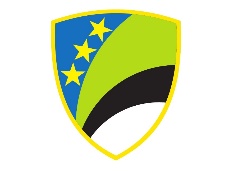 FEDERACIJA BOSNE I HERCEGOVINE                                                                   ФЕДЕРАЦИЈА БОСНЕ И ХЕРЦЕГОВИНЕTUZLANSKI KANTON                                                                                                   ТУЗЛАНСКИ КАНТОНVLADA                                                                                                      ВЛАДАBOSNIA  HERZEGOVINAFEDERATION OF BOSNIA AND HERZEGOVINATUZLA CANTONGOVERNMENTTuzla, Tel.: +387(0)35 369 317; Fax: +387(0)35 369 306; eeb site: www.vladatk.gov.ba; vlada@tk.kim.baPRIJAVAza kandidovanje projekata za dodjelu sredstava iz Budžeta Tuzlanskog kantona sa potrošačke jedinice 11010023 – „Podrška nedovoljno razvijenim, nerazvijenim i izrazito nerazvijenim općinama“BOSNA I HERCEGOVINA                                                                                            БОСНА И ХЕРЦЕГОВИНАFEDERACIJA BOSNE I HERCEGOVINE                                                                   ФЕДЕРАЦИЈА БОСНЕ И ХЕРЦЕГОВИНЕTUZLANSKI KANTON                                                                                                   ТУЗЛАНСКИ КАНТОНVLADA                                                                                                      ВЛАДАBOSNIA  HERZEGOVINAFEDERATION OF BOSNIA AND HERZEGOVINATUZLA CANTONGOVERNMENTTuzla, Tel.: +387(0)35 369 317; Fax: +387(0)35 369 306; eeb site: www.vladatk.gov.ba; vlada@tk.kim.baPRIJAVAza kandidovanje projekata za dodjelu sredstava iz Budžeta Tuzlanskog kantona sa potrošačke jedinice 11010023 – „Podrška nedovoljno razvijenim, nerazvijenim i izrazito nerazvijenim općinama“BOSNA I HERCEGOVINA                                                                                            БОСНА И ХЕРЦЕГОВИНАFEDERACIJA BOSNE I HERCEGOVINE                                                                   ФЕДЕРАЦИЈА БОСНЕ И ХЕРЦЕГОВИНЕTUZLANSKI KANTON                                                                                                   ТУЗЛАНСКИ КАНТОНVLADA                                                                                                      ВЛАДАBOSNIA  HERZEGOVINAFEDERATION OF BOSNIA AND HERZEGOVINATUZLA CANTONGOVERNMENTTuzla, Tel.: +387(0)35 369 317; Fax: +387(0)35 369 306; eeb site: www.vladatk.gov.ba; vlada@tk.kim.baPRIJAVAza kandidovanje projekata za dodjelu sredstava iz Budžeta Tuzlanskog kantona sa potrošačke jedinice 11010023 – „Podrška nedovoljno razvijenim, nerazvijenim i izrazito nerazvijenim općinama“BOSNA I HERCEGOVINA                                                                                            БОСНА И ХЕРЦЕГОВИНАFEDERACIJA BOSNE I HERCEGOVINE                                                                   ФЕДЕРАЦИЈА БОСНЕ И ХЕРЦЕГОВИНЕTUZLANSKI KANTON                                                                                                   ТУЗЛАНСКИ КАНТОНVLADA                                                                                                      ВЛАДАBOSNIA  HERZEGOVINAFEDERATION OF BOSNIA AND HERZEGOVINATUZLA CANTONGOVERNMENTTuzla, Tel.: +387(0)35 369 317; Fax: +387(0)35 369 306; eeb site: www.vladatk.gov.ba; vlada@tk.kim.baPRIJAVAza kandidovanje projekata za dodjelu sredstava iz Budžeta Tuzlanskog kantona sa potrošačke jedinice 11010023 – „Podrška nedovoljno razvijenim, nerazvijenim i izrazito nerazvijenim općinama“BOSNA I HERCEGOVINA                                                                                            БОСНА И ХЕРЦЕГОВИНАFEDERACIJA BOSNE I HERCEGOVINE                                                                   ФЕДЕРАЦИЈА БОСНЕ И ХЕРЦЕГОВИНЕTUZLANSKI KANTON                                                                                                   ТУЗЛАНСКИ КАНТОНVLADA                                                                                                      ВЛАДАBOSNIA  HERZEGOVINAFEDERATION OF BOSNIA AND HERZEGOVINATUZLA CANTONGOVERNMENTTuzla, Tel.: +387(0)35 369 317; Fax: +387(0)35 369 306; eeb site: www.vladatk.gov.ba; vlada@tk.kim.baPRIJAVAza kandidovanje projekata za dodjelu sredstava iz Budžeta Tuzlanskog kantona sa potrošačke jedinice 11010023 – „Podrška nedovoljno razvijenim, nerazvijenim i izrazito nerazvijenim općinama“BOSNA I HERCEGOVINA                                                                                            БОСНА И ХЕРЦЕГОВИНАFEDERACIJA BOSNE I HERCEGOVINE                                                                   ФЕДЕРАЦИЈА БОСНЕ И ХЕРЦЕГОВИНЕTUZLANSKI KANTON                                                                                                   ТУЗЛАНСКИ КАНТОНVLADA                                                                                                      ВЛАДАBOSNIA  HERZEGOVINAFEDERATION OF BOSNIA AND HERZEGOVINATUZLA CANTONGOVERNMENTTuzla, Tel.: +387(0)35 369 317; Fax: +387(0)35 369 306; eeb site: www.vladatk.gov.ba; vlada@tk.kim.baPRIJAVAza kandidovanje projekata za dodjelu sredstava iz Budžeta Tuzlanskog kantona sa potrošačke jedinice 11010023 – „Podrška nedovoljno razvijenim, nerazvijenim i izrazito nerazvijenim općinama“BOSNA I HERCEGOVINA                                                                                            БОСНА И ХЕРЦЕГОВИНАFEDERACIJA BOSNE I HERCEGOVINE                                                                   ФЕДЕРАЦИЈА БОСНЕ И ХЕРЦЕГОВИНЕTUZLANSKI KANTON                                                                                                   ТУЗЛАНСКИ КАНТОНVLADA                                                                                                      ВЛАДАBOSNIA  HERZEGOVINAFEDERATION OF BOSNIA AND HERZEGOVINATUZLA CANTONGOVERNMENTTuzla, Tel.: +387(0)35 369 317; Fax: +387(0)35 369 306; eeb site: www.vladatk.gov.ba; vlada@tk.kim.baPRIJAVAza kandidovanje projekata za dodjelu sredstava iz Budžeta Tuzlanskog kantona sa potrošačke jedinice 11010023 – „Podrška nedovoljno razvijenim, nerazvijenim i izrazito nerazvijenim općinama“BOSNA I HERCEGOVINA                                                                                            БОСНА И ХЕРЦЕГОВИНАFEDERACIJA BOSNE I HERCEGOVINE                                                                   ФЕДЕРАЦИЈА БОСНЕ И ХЕРЦЕГОВИНЕTUZLANSKI KANTON                                                                                                   ТУЗЛАНСКИ КАНТОНVLADA                                                                                                      ВЛАДАBOSNIA  HERZEGOVINAFEDERATION OF BOSNIA AND HERZEGOVINATUZLA CANTONGOVERNMENTTuzla, Tel.: +387(0)35 369 317; Fax: +387(0)35 369 306; eeb site: www.vladatk.gov.ba; vlada@tk.kim.baPRIJAVAza kandidovanje projekata za dodjelu sredstava iz Budžeta Tuzlanskog kantona sa potrošačke jedinice 11010023 – „Podrška nedovoljno razvijenim, nerazvijenim i izrazito nerazvijenim općinama“BOSNA I HERCEGOVINA                                                                                            БОСНА И ХЕРЦЕГОВИНАFEDERACIJA BOSNE I HERCEGOVINE                                                                   ФЕДЕРАЦИЈА БОСНЕ И ХЕРЦЕГОВИНЕTUZLANSKI KANTON                                                                                                   ТУЗЛАНСКИ КАНТОНVLADA                                                                                                      ВЛАДАBOSNIA  HERZEGOVINAFEDERATION OF BOSNIA AND HERZEGOVINATUZLA CANTONGOVERNMENTTuzla, Tel.: +387(0)35 369 317; Fax: +387(0)35 369 306; eeb site: www.vladatk.gov.ba; vlada@tk.kim.baPRIJAVAza kandidovanje projekata za dodjelu sredstava iz Budžeta Tuzlanskog kantona sa potrošačke jedinice 11010023 – „Podrška nedovoljno razvijenim, nerazvijenim i izrazito nerazvijenim općinama“BOSNA I HERCEGOVINA                                                                                            БОСНА И ХЕРЦЕГОВИНАFEDERACIJA BOSNE I HERCEGOVINE                                                                   ФЕДЕРАЦИЈА БОСНЕ И ХЕРЦЕГОВИНЕTUZLANSKI KANTON                                                                                                   ТУЗЛАНСКИ КАНТОНVLADA                                                                                                      ВЛАДАBOSNIA  HERZEGOVINAFEDERATION OF BOSNIA AND HERZEGOVINATUZLA CANTONGOVERNMENTTuzla, Tel.: +387(0)35 369 317; Fax: +387(0)35 369 306; eeb site: www.vladatk.gov.ba; vlada@tk.kim.baPRIJAVAza kandidovanje projekata za dodjelu sredstava iz Budžeta Tuzlanskog kantona sa potrošačke jedinice 11010023 – „Podrška nedovoljno razvijenim, nerazvijenim i izrazito nerazvijenim općinama“BOSNA I HERCEGOVINA                                                                                            БОСНА И ХЕРЦЕГОВИНАFEDERACIJA BOSNE I HERCEGOVINE                                                                   ФЕДЕРАЦИЈА БОСНЕ И ХЕРЦЕГОВИНЕTUZLANSKI KANTON                                                                                                   ТУЗЛАНСКИ КАНТОНVLADA                                                                                                      ВЛАДАBOSNIA  HERZEGOVINAFEDERATION OF BOSNIA AND HERZEGOVINATUZLA CANTONGOVERNMENTTuzla, Tel.: +387(0)35 369 317; Fax: +387(0)35 369 306; eeb site: www.vladatk.gov.ba; vlada@tk.kim.baPRIJAVAza kandidovanje projekata za dodjelu sredstava iz Budžeta Tuzlanskog kantona sa potrošačke jedinice 11010023 – „Podrška nedovoljno razvijenim, nerazvijenim i izrazito nerazvijenim općinama“BOSNA I HERCEGOVINA                                                                                            БОСНА И ХЕРЦЕГОВИНАFEDERACIJA BOSNE I HERCEGOVINE                                                                   ФЕДЕРАЦИЈА БОСНЕ И ХЕРЦЕГОВИНЕTUZLANSKI KANTON                                                                                                   ТУЗЛАНСКИ КАНТОНVLADA                                                                                                      ВЛАДАBOSNIA  HERZEGOVINAFEDERATION OF BOSNIA AND HERZEGOVINATUZLA CANTONGOVERNMENTTuzla, Tel.: +387(0)35 369 317; Fax: +387(0)35 369 306; eeb site: www.vladatk.gov.ba; vlada@tk.kim.baPRIJAVAza kandidovanje projekata za dodjelu sredstava iz Budžeta Tuzlanskog kantona sa potrošačke jedinice 11010023 – „Podrška nedovoljno razvijenim, nerazvijenim i izrazito nerazvijenim općinama“BOSNA I HERCEGOVINA                                                                                            БОСНА И ХЕРЦЕГОВИНАFEDERACIJA BOSNE I HERCEGOVINE                                                                   ФЕДЕРАЦИЈА БОСНЕ И ХЕРЦЕГОВИНЕTUZLANSKI KANTON                                                                                                   ТУЗЛАНСКИ КАНТОНVLADA                                                                                                      ВЛАДАBOSNIA  HERZEGOVINAFEDERATION OF BOSNIA AND HERZEGOVINATUZLA CANTONGOVERNMENTTuzla, Tel.: +387(0)35 369 317; Fax: +387(0)35 369 306; eeb site: www.vladatk.gov.ba; vlada@tk.kim.baPRIJAVAza kandidovanje projekata za dodjelu sredstava iz Budžeta Tuzlanskog kantona sa potrošačke jedinice 11010023 – „Podrška nedovoljno razvijenim, nerazvijenim i izrazito nerazvijenim općinama“BOSNA I HERCEGOVINA                                                                                            БОСНА И ХЕРЦЕГОВИНАFEDERACIJA BOSNE I HERCEGOVINE                                                                   ФЕДЕРАЦИЈА БОСНЕ И ХЕРЦЕГОВИНЕTUZLANSKI KANTON                                                                                                   ТУЗЛАНСКИ КАНТОНVLADA                                                                                                      ВЛАДАBOSNIA  HERZEGOVINAFEDERATION OF BOSNIA AND HERZEGOVINATUZLA CANTONGOVERNMENTTuzla, Tel.: +387(0)35 369 317; Fax: +387(0)35 369 306; eeb site: www.vladatk.gov.ba; vlada@tk.kim.baPRIJAVAza kandidovanje projekata za dodjelu sredstava iz Budžeta Tuzlanskog kantona sa potrošačke jedinice 11010023 – „Podrška nedovoljno razvijenim, nerazvijenim i izrazito nerazvijenim općinama“BOSNA I HERCEGOVINA                                                                                            БОСНА И ХЕРЦЕГОВИНАFEDERACIJA BOSNE I HERCEGOVINE                                                                   ФЕДЕРАЦИЈА БОСНЕ И ХЕРЦЕГОВИНЕTUZLANSKI KANTON                                                                                                   ТУЗЛАНСКИ КАНТОНVLADA                                                                                                      ВЛАДАBOSNIA  HERZEGOVINAFEDERATION OF BOSNIA AND HERZEGOVINATUZLA CANTONGOVERNMENTTuzla, Tel.: +387(0)35 369 317; Fax: +387(0)35 369 306; eeb site: www.vladatk.gov.ba; vlada@tk.kim.baPRIJAVAza kandidovanje projekata za dodjelu sredstava iz Budžeta Tuzlanskog kantona sa potrošačke jedinice 11010023 – „Podrška nedovoljno razvijenim, nerazvijenim i izrazito nerazvijenim općinama“BOSNA I HERCEGOVINA                                                                                            БОСНА И ХЕРЦЕГОВИНАFEDERACIJA BOSNE I HERCEGOVINE                                                                   ФЕДЕРАЦИЈА БОСНЕ И ХЕРЦЕГОВИНЕTUZLANSKI KANTON                                                                                                   ТУЗЛАНСКИ КАНТОНVLADA                                                                                                      ВЛАДАBOSNIA  HERZEGOVINAFEDERATION OF BOSNIA AND HERZEGOVINATUZLA CANTONGOVERNMENTTuzla, Tel.: +387(0)35 369 317; Fax: +387(0)35 369 306; eeb site: www.vladatk.gov.ba; vlada@tk.kim.baPRIJAVAza kandidovanje projekata za dodjelu sredstava iz Budžeta Tuzlanskog kantona sa potrošačke jedinice 11010023 – „Podrška nedovoljno razvijenim, nerazvijenim i izrazito nerazvijenim općinama“BOSNA I HERCEGOVINA                                                                                            БОСНА И ХЕРЦЕГОВИНАFEDERACIJA BOSNE I HERCEGOVINE                                                                   ФЕДЕРАЦИЈА БОСНЕ И ХЕРЦЕГОВИНЕTUZLANSKI KANTON                                                                                                   ТУЗЛАНСКИ КАНТОНVLADA                                                                                                      ВЛАДАBOSNIA  HERZEGOVINAFEDERATION OF BOSNIA AND HERZEGOVINATUZLA CANTONGOVERNMENTTuzla, Tel.: +387(0)35 369 317; Fax: +387(0)35 369 306; eeb site: www.vladatk.gov.ba; vlada@tk.kim.baPRIJAVAza kandidovanje projekata za dodjelu sredstava iz Budžeta Tuzlanskog kantona sa potrošačke jedinice 11010023 – „Podrška nedovoljno razvijenim, nerazvijenim i izrazito nerazvijenim općinama“BOSNA I HERCEGOVINA                                                                                            БОСНА И ХЕРЦЕГОВИНАFEDERACIJA BOSNE I HERCEGOVINE                                                                   ФЕДЕРАЦИЈА БОСНЕ И ХЕРЦЕГОВИНЕTUZLANSKI KANTON                                                                                                   ТУЗЛАНСКИ КАНТОНVLADA                                                                                                      ВЛАДАBOSNIA  HERZEGOVINAFEDERATION OF BOSNIA AND HERZEGOVINATUZLA CANTONGOVERNMENTTuzla, Tel.: +387(0)35 369 317; Fax: +387(0)35 369 306; eeb site: www.vladatk.gov.ba; vlada@tk.kim.baPRIJAVAza kandidovanje projekata za dodjelu sredstava iz Budžeta Tuzlanskog kantona sa potrošačke jedinice 11010023 – „Podrška nedovoljno razvijenim, nerazvijenim i izrazito nerazvijenim općinama“BOSNA I HERCEGOVINA                                                                                            БОСНА И ХЕРЦЕГОВИНАFEDERACIJA BOSNE I HERCEGOVINE                                                                   ФЕДЕРАЦИЈА БОСНЕ И ХЕРЦЕГОВИНЕTUZLANSKI KANTON                                                                                                   ТУЗЛАНСКИ КАНТОНVLADA                                                                                                      ВЛАДАBOSNIA  HERZEGOVINAFEDERATION OF BOSNIA AND HERZEGOVINATUZLA CANTONGOVERNMENTTuzla, Tel.: +387(0)35 369 317; Fax: +387(0)35 369 306; eeb site: www.vladatk.gov.ba; vlada@tk.kim.baPRIJAVAza kandidovanje projekata za dodjelu sredstava iz Budžeta Tuzlanskog kantona sa potrošačke jedinice 11010023 – „Podrška nedovoljno razvijenim, nerazvijenim i izrazito nerazvijenim općinama“BOSNA I HERCEGOVINA                                                                                            БОСНА И ХЕРЦЕГОВИНАFEDERACIJA BOSNE I HERCEGOVINE                                                                   ФЕДЕРАЦИЈА БОСНЕ И ХЕРЦЕГОВИНЕTUZLANSKI KANTON                                                                                                   ТУЗЛАНСКИ КАНТОНVLADA                                                                                                      ВЛАДАBOSNIA  HERZEGOVINAFEDERATION OF BOSNIA AND HERZEGOVINATUZLA CANTONGOVERNMENTTuzla, Tel.: +387(0)35 369 317; Fax: +387(0)35 369 306; eeb site: www.vladatk.gov.ba; vlada@tk.kim.baPRIJAVAza kandidovanje projekata za dodjelu sredstava iz Budžeta Tuzlanskog kantona sa potrošačke jedinice 11010023 – „Podrška nedovoljno razvijenim, nerazvijenim i izrazito nerazvijenim općinama“BOSNA I HERCEGOVINA                                                                                            БОСНА И ХЕРЦЕГОВИНАFEDERACIJA BOSNE I HERCEGOVINE                                                                   ФЕДЕРАЦИЈА БОСНЕ И ХЕРЦЕГОВИНЕTUZLANSKI KANTON                                                                                                   ТУЗЛАНСКИ КАНТОНVLADA                                                                                                      ВЛАДАBOSNIA  HERZEGOVINAFEDERATION OF BOSNIA AND HERZEGOVINATUZLA CANTONGOVERNMENTTuzla, Tel.: +387(0)35 369 317; Fax: +387(0)35 369 306; eeb site: www.vladatk.gov.ba; vlada@tk.kim.baPRIJAVAza kandidovanje projekata za dodjelu sredstava iz Budžeta Tuzlanskog kantona sa potrošačke jedinice 11010023 – „Podrška nedovoljno razvijenim, nerazvijenim i izrazito nerazvijenim općinama“Naziv projekta   Predlagač projektaIme i prezime, funkcija odgovornog licaAdresa, poštanski broj i mjestoTelefon / fax / e-mailNaziv banke – filijale u kojoj je otvoren transakcijski račun i adresaBroj transakcijskog računa bankeIdentifikacioni broj (ID broj)Identifikacioni broj (ID broj)Identifikacioni broj (ID broj)Identifikacioni broj (ID broj)Budžet projekta (KM):Finansiranje projekta iz Budžeta JLS:Finansiranje projekta iz Budžeta JLS:Finansiranje projekta iz Budžeta JLS:Finansiranje projekta iz Budžeta JLS:Finansiranje projekta iz Budžeta JLS:Finansiranje projekta iz Budžeta JLS:Finansiranje projekta iz Budžeta JLS:Finansiranje projekta iz Budžeta JLS:Finansiranje projekta iz Budžeta JLS:Finansiranje projekta iz Budžeta JLS:Finansiranje projekta iz Budžeta JLS:Finansiranje projekta iz Budžeta JLS:Budžet projekta (KM):Planirana sredstva iz Budžeta TK:Planirana sredstva iz Budžeta TK:Planirana sredstva iz Budžeta TK:Planirana sredstva iz Budžeta TK:Planirana sredstva iz Budžeta TK:Planirana sredstva iz Budžeta TK:Planirana sredstva iz Budžeta TK:Planirana sredstva iz Budžeta TK:Planirana sredstva iz Budžeta TK:Planirana sredstva iz Budžeta TK:Planirana sredstva iz Budžeta TK:Planirana sredstva iz Budžeta TK:Budžet projekta (KM):Drugi izvori (viši nivoi vlasti i sl.):Drugi izvori (viši nivoi vlasti i sl.):Drugi izvori (viši nivoi vlasti i sl.):Drugi izvori (viši nivoi vlasti i sl.):Drugi izvori (viši nivoi vlasti i sl.):Drugi izvori (viši nivoi vlasti i sl.):Drugi izvori (viši nivoi vlasti i sl.):Drugi izvori (viši nivoi vlasti i sl.):Drugi izvori (viši nivoi vlasti i sl.):Drugi izvori (viši nivoi vlasti i sl.):Drugi izvori (viši nivoi vlasti i sl.):Drugi izvori (viši nivoi vlasti i sl.):Budžet projekta (KM):Ukupna sredstva (budžet) projekta: Ukupna sredstva (budžet) projekta: Ukupna sredstva (budžet) projekta: Ukupna sredstva (budžet) projekta: Ukupna sredstva (budžet) projekta: Ukupna sredstva (budžet) projekta: Ukupna sredstva (budžet) projekta: Ukupna sredstva (budžet) projekta: Ukupna sredstva (budžet) projekta: Ukupna sredstva (budžet) projekta: Ukupna sredstva (budžet) projekta: Ukupna sredstva (budžet) projekta: Opći i posebni uslovi za ostvarivanje podrške Broj stanovnika u JLS:   Broj stanovnika u JLS:   Broj stanovnika u JLS:   Broj stanovnika u JLS:   Broj stanovnika u JLS:   Broj stanovnika u JLS:   Broj stanovnika u JLS:   Broj stanovnika u JLS:   Broj stanovnika u JLS:   Broj stanovnika u JLS:   Opći i posebni uslovi za ostvarivanje podrške Površina JLS:Površina JLS:Površina JLS:Površina JLS:Površina JLS:Površina JLS:Površina JLS:Površina JLS:Površina JLS:Površina JLS:Opći i posebni uslovi za ostvarivanje podrške Broj naseljenih mjesta u JLS:Broj naseljenih mjesta u JLS:Broj naseljenih mjesta u JLS:Broj naseljenih mjesta u JLS:Broj naseljenih mjesta u JLS:Broj naseljenih mjesta u JLS:Broj naseljenih mjesta u JLS:Broj naseljenih mjesta u JLS:Broj naseljenih mjesta u JLS:Broj naseljenih mjesta u JLS:Opći i posebni uslovi za ostvarivanje podrške Indeks razvijenosti JLS:Indeks razvijenosti JLS:Indeks razvijenosti JLS:Indeks razvijenosti JLS:Indeks razvijenosti JLS:Indeks razvijenosti JLS:Indeks razvijenosti JLS:Indeks razvijenosti JLS:Indeks razvijenosti JLS:Indeks razvijenosti JLS:Sažetak projektaSažetak projektaSažetak projektaSažetak projektaSažetak projektaOblast u kojoj se projekat implementiraproizvodnja, izvoz, osnivanje i razvoj malih i srednjih preduzećaizgradnja novih, rekonstrukcija i održavanje postojećih objekata komunalne infrastruktureOblast u kojoj se projekat implementirasaobraćajna infrastrukturapoljoprivredna proizvodnja i ruralni razvoj,Oblast u kojoj se projekat implementiraobrazovanjerazvoj i izgradnja turističkih kapacitetaOblast u kojoj se projekat implementirazdravstvodrugi projekti podrške lokalnom razvoju, upisati:Oblast u kojoj se projekat implementirasport i kulturaKratak opis projekta Planirane aktivnostiCiljevi projektaOčekivani rezultatiPeriod implementacijePriloziDaNeRačun prihoda i rashoda u setu obrazaca godišnjeg obračunaPredmjer i predračun radova ili izvod iz glavnog projektaIzjava da se odobrena sredstva neće koristiti za isplatu plaća, naknada i dodataka na plaću zaposlenih i isplatu materijalnih troškovaOvim izjavljujem, pod punom materijalnom i krivičnom odgovornošću, da su gore navedeni podaci istiniti što potvrđujem potpisom.M.P.(pečat podnosioca prijave)Mjesto: Ovim izjavljujem, pod punom materijalnom i krivičnom odgovornošću, da su gore navedeni podaci istiniti što potvrđujem potpisom.M.P.(pečat podnosioca prijave)Datum:Ovim izjavljujem, pod punom materijalnom i krivičnom odgovornošću, da su gore navedeni podaci istiniti što potvrđujem potpisom.M.P.(pečat podnosioca prijave)Potpis:Ovim izjavljujem, pod punom materijalnom i krivičnom odgovornošću, da su gore navedeni podaci istiniti što potvrđujem potpisom.M.P.(pečat podnosioca prijave)Potpis: